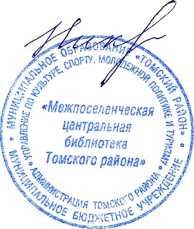 СОЛДАТЕНКО СТАНИСЛАВУ